1	IntroducciónLos procedimientos alternativos de llamada (ACP) se han venido utilizando en las redes internacionales de modos diversos; debido a la complejidad, cada vez mayor, de las redes, y el surgimiento y la proliferación de infraestructuras y servicios IP, la caracterización de los ACP es cada vez más difícil. La incidencia de los ACP en todas las partes pertinentes aún no está clara, habida cuenta de que tienen una serie de repercusiones económicas y operacionales que podrían degradar la calidad de funcionamiento de las redes.Si bien anteriormente la devolución de llamada constituía una de las principales modalidades de ACP, los actuales avances en materia de infraestructuras de red han traído consigo otras modalidades de ACP que no son muy habituales para los organismos de reglamentación y las administraciones; de ahí que sea cada vez más difícil elaborar reglamentaciones adecuadas en pro de la competencia de mercado y la salvaguarda de los derechos nacionales y de los ciudadanos.2	PropuestaSe considera que sigue siendo necesario realizar nuevos estudios en el marco de las Comisiones de Estudio del UIT-T pertinentes, a fin de analizar los nuevos mecanismos de ACP, caracterizarlos y estudiar las repercusiones económicas de los ACP en todas las partes interesadas, en particular la ponderación de los beneficios con respecto a sus inconvenientes, a fin de elaborar las Recomendaciones adecuadas.El anexo a la presente contribución contiene enmiendas a la Resolución 29, en las que se abordan las cuestiones antes mencionadas desde un punto de vista más amplio que el de un escenario habitual de devolución de llamada.MOD	AFCP/42A4/1RESOLUCIÓN 29 (Rev. )Procedimientos alternativos de llamada en las redes
internacionales de telecomunicación(Ginebra, 1996; Montreal, 2000; Florianópolis, 2004; Johannesburgo, 2008; Dubái, 2012)La Asamblea Mundial de Normalización de las Telecomunicaciones (),recordandoa)	la Resolución 1099, adoptada por el Consejo en su reunión de 1996, sobre los procedimientos alternativos de llamada en las redes internacionales de telecomunicaciones, en la cual se insta al Sector de Normalización de las Telecomunicaciones (UIT-T) a que elabore tan pronto como sea posible Recomendaciones adecuadas con respecto a los procedimientos alternativos de llamada;b)	la Resolución 22 (Rev. ) de la Conferencia Mundial de Desarrollo de las Telecomunicaciones,c)	la Resolución 21 (Rev. ) de la Conferencia de Plenipotenciarios relativa a los procedimientos alternativos de llamada en redes de telecomunicaciones,reconociendoa)	que procedimientos alternativos de llamada, que pueden ser potencialmente dañinos, no se permiten en muchos países y se permiten en algunos otros;b)	que  procedimientos alternativos de llamada pueden ser potencialmente dañinos, pueden ser atractivos para los usuarios;c)	que procedimientos alternativos de llamada, que pueden ser potencialmente dañinos, y que pueden tener una incidencia negativa en los ingresos de las empresas de explotación autorizadas por los Estados Miembros, puede obstaculizar gravemente, en particular, los esfuerzos de los países en desarrollo para lograr una evolución sólida de sus redes y servicios de telecomunicaciones;d)	que la distorsión de los esquemas de tráfico resultantes procedimientos alternativos de llamada, que pueden ser potencialmente dañinos, puede afectar a la gestión del tráfico y a la planificación de la red;e)	que algunas modalidades dedegradan gravemente las características de funcionamiento y la calidad deconsiderandolos resultados del taller de la UIT sobre identificación del origen y procedimientos alternativos de llamadareafirmandoa)	que cada país tiene el derecho soberano de reglamentar sus telecomunicaciones;b)	que en el Preámbulo a la Constitución de la UIT se menciona "la importancia creciente de las telecomunicaciones para la salvaguardia de la paz y el desarrollo económico y social de todos los Estados", y se dice que en la Constitución los Estados Miembros han convenido en "facilitar las relaciones pacíficas, la cooperación internacional entre los pueblos y el desarrollo económico y social por medio del buen funcionamiento de las telecomunicaciones",observandoque para minimizar el efecto de los procedimientos alternativos de llamada:i)	las empresas de explotación autorizadas por los Estados Miembros deben, dentro del marco de su legislación nacional, hacer todo lo posible para establecer el nivel de las tasas a recaudar sobre la base de los costes, teniendo en cuenta el artículo 6.1.1 del Reglamento de las Telecomunicaciones Internacionales y la Recomendación UIT-T D.5;ii)	las administraciones y las empresas de explotación autorizadas por los Estados Miembros,resuelve1	que las administraciones y las empresas de explotación autorizadas por los Estados Miembros adopten, en la medida de lo posible, todas las medidas para suspender los métodos y las prácticas de degraden gravementey la;	que las administraciones y las empresas de explotación autorizadas por los Estados Miembros adopten un enfoque cooperativo en lo tocante al respeto de la soberanía nacional de los demás se adjunta una propuesta de directrices;4	que encargue a la Comisión de Estudio 2 del UIT-T que  otros aspectos y modalidades de los procedimientos alternativos de llamada, incluyendo;	que encargue a la Comisión de Estudio 3 del UIT-T que considere los efectos económicos procedimientos alternativos de llamada la no identificación del origen  la falsificación, en los esfuerzos de los países en desarrollo por desarrollar sus redes y servicios de telecomunicaciones locales de una manera sólida, encarga al Director de la Oficina de Normalización de las Telecomunicacionesque siga cooperando con el Director de la Oficina de Desarrollo de las Telecomunicaciones (BDT) a fin de facilitar la participación en esos estudios de los países en desarrollo y la utilización de sus resultados, así como en la aplicación de la presente ResoluciónApéndice
(a la Resolución 29)Propuesta de directrices para las consultas de las Administraciones
y empresas de explotación autorizadas por los Estados Miembros
sobre En interés del desarrollo mundial de las telecomunicaciones internacionales, conviene que las administraciones y las empresas de explotación autorizadas por los Estados Miembros cooperen con los demás y adopten un enfoque de colaboración. Todo enfoque de cooperación y las medidas consiguientes deben de tener en cuenta las limitaciones de las leyes nacionales. Se recomienda la aplicación de las directrices siguientes en el país X (donde se sitúa el usuario de) y en el país Y (donde se sitúa el suministrador de) en relación con . Cuando el tráfico de  está destinado a un país distinto de los países X o Y, debe respetarse la soberanía y el estatuto reglamentario del país de destino.______________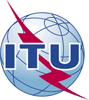 Asamblea Mundial de Normalización de las Telecomunicaciones (AMNT-16)Hammamet, 25 de octubre - 3 de noviembre de 2016Asamblea Mundial de Normalización de las Telecomunicaciones (AMNT-16)Hammamet, 25 de octubre - 3 de noviembre de 2016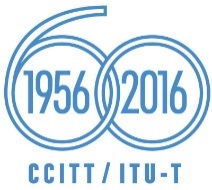 SESIÓN PLENARIASESIÓN PLENARIARevisión 1 al
Documento 42(Add.4)-SRevisión 1 al
Documento 42(Add.4)-S30 de septiembre de 201630 de septiembre de 2016Original: inglésOriginal: inglésAdministraciones de la Unión Africana de TelecomunicacionesAdministraciones de la Unión Africana de TelecomunicacionesAdministraciones de la Unión Africana de TelecomunicacionesAdministraciones de la Unión Africana de TelecomunicacionesPROPUESTA DE MODIFICACIÓN DE LA RESOLUCIÓN 29 – PROCEDIMIENTOS ALTERNATIVOS DE LLAMADA EN LAS REDES INTERNACIONALES DE TELECOMUNICACIONESPROPUESTA DE MODIFICACIÓN DE LA RESOLUCIÓN 29 – PROCEDIMIENTOS ALTERNATIVOS DE LLAMADA EN LAS REDES INTERNACIONALES DE TELECOMUNICACIONESPROPUESTA DE MODIFICACIÓN DE LA RESOLUCIÓN 29 – PROCEDIMIENTOS ALTERNATIVOS DE LLAMADA EN LAS REDES INTERNACIONALES DE TELECOMUNICACIONESPROPUESTA DE MODIFICACIÓN DE LA RESOLUCIÓN 29 – PROCEDIMIENTOS ALTERNATIVOS DE LLAMADA EN LAS REDES INTERNACIONALES DE TELECOMUNICACIONESProcedimientos alternativos de llamada en las redes internacionales 
de telecomunicaciónProcedimientos alternativos de llamada en las redes internacionales 
de telecomunicaciónProcedimientos alternativos de llamada en las redes internacionales 
de telecomunicaciónProcedimientos alternativos de llamada en las redes internacionales 
de telecomunicaciónResumen:País X 
(el de ubicación del usuario de)País Y 
(el de ubicación del proveedor de)Conviene adoptar un enfoque general razonable de colaboraciónConviene adoptar un enfoque general razonable de colaboraciónLa administración X que desea restringir o prohibir  debe establecer una posición de principios claraLa administración X debe hacer saber su posición nacionalLa administración Y debe señalar esta información a las empresas de explotación autorizadas por los Estados Miembros y suministradores de de su territorio utilizando todos los medios oficiales disponiblesLa administración X debe indicar su posición de principios a las empresas de explotación autorizadas por los Estados Miembros que operan en su territorio y dichas empresas de explotación autorizadas por los Estados Miembros deben adoptar las medidas con las que se asegure que sus acuerdos de explotación nacional se ajustan a dicha posiciónLas empresas de explotación autorizadas por los Estados Miembros del país Y deben cooperar considerando toda modificación necesaria de los acuerdos internacionales de explotaciónPaís X 
(el de ubicación del usuario de)País Y 
(el de ubicación del proveedor de)La administración Y y/o las empresas de explotación autorizadas por los Estados Miembros del país Y deben tratar de asegurarse de que todos los proveedores de  que se establezcan en su territorio son conscientes de que:a)	este tipo de  no deben darse a un país en el que estén expresamente prohibids, yb)	la configuración de  	debe ser de un tipo que no degrade la calidad y las características de la RTPC internacionalLa administración X adoptará todas las medidas razonables dentro de su jurisdicción y la responsabilidad de detener la oferta y/o utilización en su territorio que:a)	estén prohibids; y/ob)	sean perjudiciales para la redLas empresas de explotación autorizadas por los Estados Miembros activas en el país X cooperarán para aplicar dichas medidasLa administración Y y las empresas de explotación autorizadas por los Estados Miembros activas en el país Y deben adoptar todas las medidas razonables para impedir que los proveedores de  de su territorio ofrezcan dich:a)	en otros países en los que estén prohibids; y/ob)	cuando sean perjudiciales para las redes involucradasNOTA – Por lo que se refiere a las relaciones entre los países que considerancomo un "servicio internacional de telecomunicaciones" tal como se define en el Reglamento de las Telecomunicaciones Internacionales, las empresas de explotación autorizadas por los Estados Miembros en cuestión deben establecer acuerdos de explotación bilaterales sobre las condiciones de explotación de .NOTA – Por lo que se refiere a las relaciones entre los países que considerancomo un "servicio internacional de telecomunicaciones" tal como se define en el Reglamento de las Telecomunicaciones Internacionales, las empresas de explotación autorizadas por los Estados Miembros en cuestión deben establecer acuerdos de explotación bilaterales sobre las condiciones de explotación de .